Bijlage 2. FE-cyclus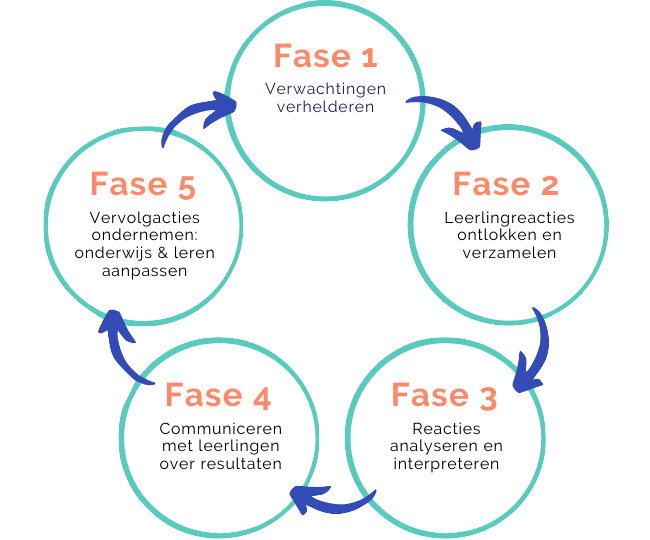  Bijlage 3. Kijkkaart Leerlingencyclus PostermarktBijlage 4. Tabelformat voor het beschrijven van leerling en leraar gedrag in de 5 fasenBijlage 5. Cyclus format voor een leerling-leraar FE-cyclus	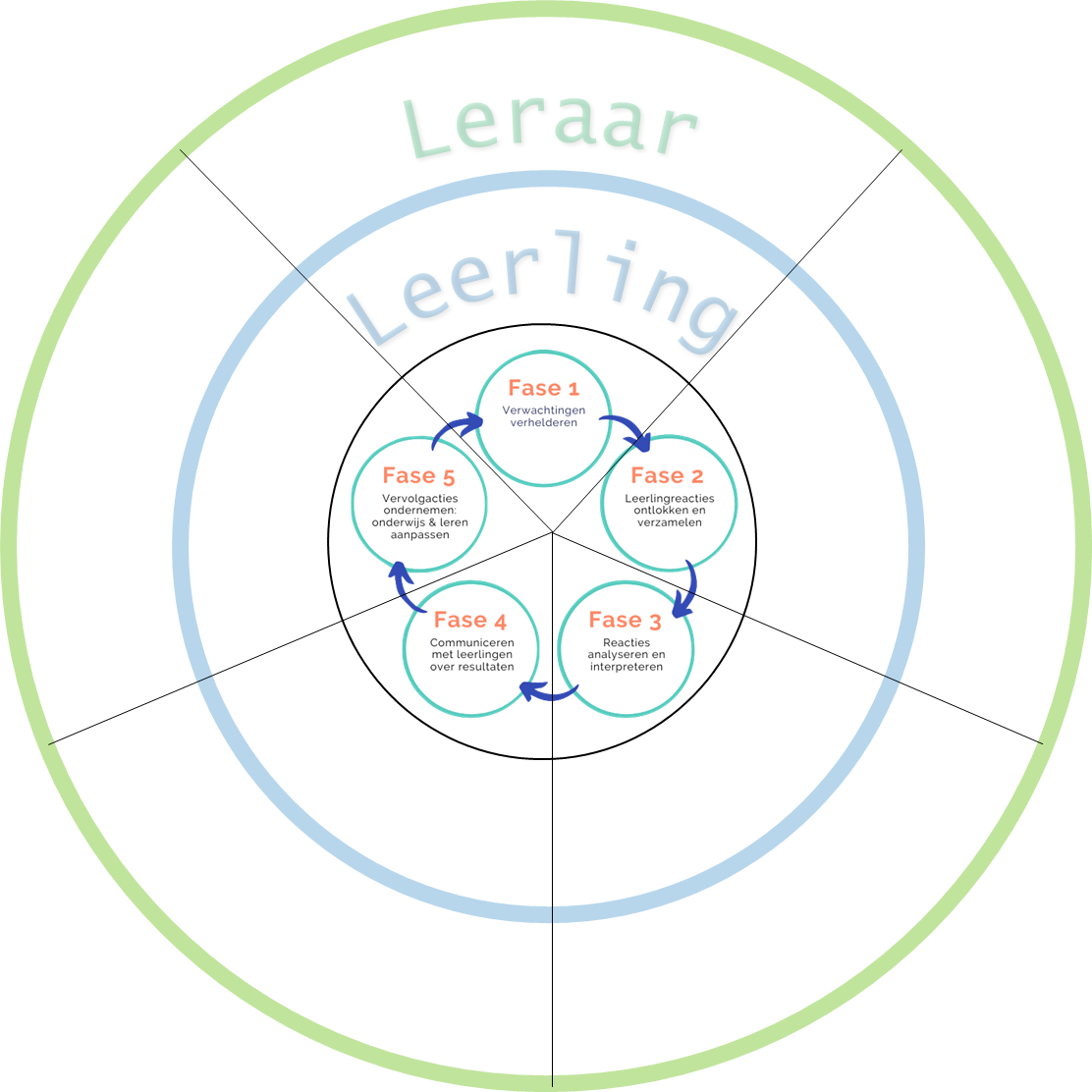 Poster 1Poster 2Wat neem ik van deze poster mee voor onze eigen poster?Wat neem ik van deze poster mee voor onze eigen poster?Dit idee past bij fase(n)...Dit idee past bij fase(n)...Poster 3Poster 4Wat neem ik van deze poster mee voor onze eigen poster?Wat neem ik van deze poster mee voor onze eigen poster?Dit idee past bij fase(n)...Dit idee past bij fase(n)...Fase 1Fase 2Fase 3Fase 4Fase 5LeerlingLeraar